ИНФОРМАЦИОННОЕ СООБЩЕНИЕ О НЕОБХОДИМОСТИ ДОБРОВОЛЬНОй эвакуации брошенного, бесхозяйного и разукомплектованного транспортного средства"09" ноября 2023 года                    			                                                      г. УльяновскВыданоВладелец: не установлен                                                                                                                                                (данные лица, Ф.И.О. - для гражданина; наименование, адрес - для юридического лица)в отношении брошенного, бесхозяйного объекта движимого имущества со следующими характеристиками:автомобиль ГАЗель, регистрационные номера Е 066 РУ73расположенный по адресу: г. Ульяновск,ул. Рябикова, между домами № 60А и №60В течении 10 (десяти) рабочих дней после опубликования информационного сообщения в газете «Ульяновск сегодня» необходимо за счёт собственных сил и средств эвакуировать брошенное, разукомплектованное, бесхозяйное транспортное средство.	В случае непринятия мер в указанный срок, в соответствии с законодательством, объект будет эвакуирован и вывезен в принудительном порядке. Информационное сообщение будет размещено на сайте администрации города Ульяновска и в газете «Ульяновск сегодня».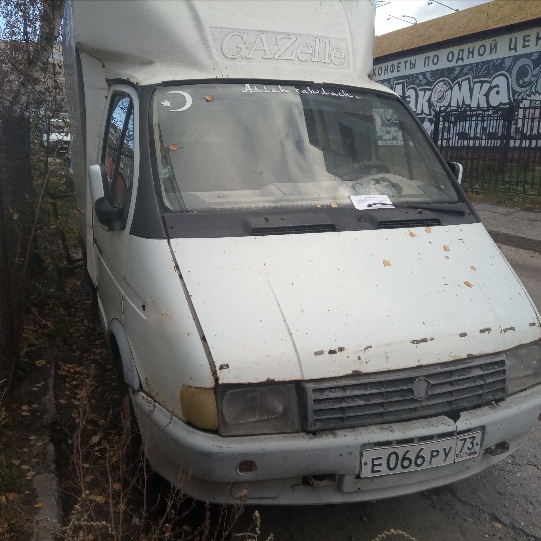 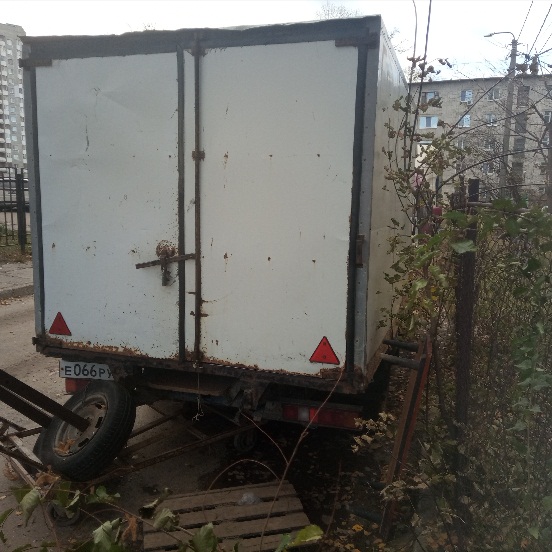 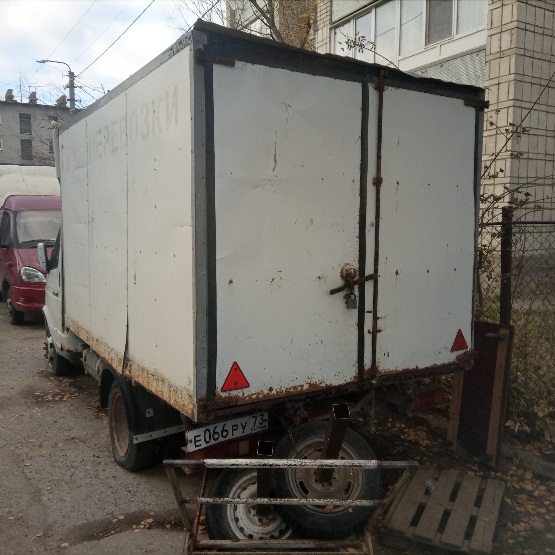 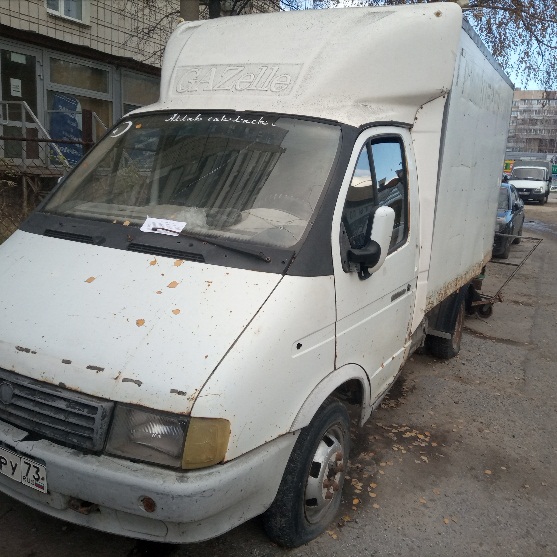 